CUESTIONARIO PARA EVALUAR EL CONOCIMIENTO ADQUIRIDO EN EL MODULO 3.1 MODULACION DIGITAL.NOMBRE: __________________________________________________________________________________3.1_a Diga si las siguientes descripciones son falsas o verdaderas.3.1b PROBLEMAS A RESOLVERIntroducción: De acuerdo al criterio de Nyquist, la capacidad de información de un canal de comunicación es una función lineal (directamente proporcional) al ancho de banda y el tiempo de transmisión.En la teoría de la información de Claude Shannon, la capacidad de información de un canal de comunicación se expresa matemáticamente como I (bps)=BW(Hz) log2(1+SNR)En modulación digital, el número de bits (N) necesarios para producir un numero dado de condiciones M (símbolos) es expresado matemáticamente como N= log2 M (2N = M). Ejemplo para 1 bit ( 0 ó 1) solo se requieren 2 símbolos o condiciones, para 2 bits e requieren 4 condiciones (22=4).1.- 128QAM cuenta con 128 símbolos, calculo el número de bits asignados a cada símbolo para esas condiciones.2.- Para un canal de telefonía convencional, con una relación de señal a ruido de 30 dB, de acuerdo al criterio de Shannon, cual es la capacidad de información que se puede transmitir en ese canal.3.- Un sistema de comunicaciones tiene un ancho de banda de 4 KHz y una SNR DE 28 dB a la entrada del receptor. Calcular su capacidad de información que puede transportar.5.- Determine el simbol rate para una transmisión de 40 Mbps modulados con 64PSK.6.- Se requiere transmitir a una tasa de datos de 5Mbps dentro de un ancho de banda de 1 MHz, Calcular el mínimo SNR que se requiere para realizarlo (usar formula Shannon).7.- El SNR es frecuentemente expresado en decibeles. Asuma que se tiene un SNR(dB) de 36 dB y un ancho de banda de 2MHz, Calcular la capacidad del canal que se necesita para lograrlo.8.- Cuál será la capacidad de canal de un medio de transmisión cableado si el ancho de banda del mismo es de 1 Mhz y la relación señal/ruido es de 20 dB. ¿Cuál será la máxima velocidad alcanzable en dicho canal si la potencia de la señal es de 3 mW?.9.- Se tiene una línea telefónica con un ancho de banda de 4 Khz. Si la amplitud de la señal eléctrica es de 10  Volts  y  la  amplitud  del  ruido presente  en  la  línea  es  de  5  mV,  se pide: a) La relación señal/ruido expresada en dB b) La máxima velocidad de transmisión de acuerdo a la Ley de Shannon-Hartley.10.- Un canal digital telefónico tiene una capacidad de 64 Kbps, si su ancho de banda es de 4KHz, calcule la frecuencia de muestreo  y la resolución de los bits en la cuantización.3_1cEl número de bits requerido por un esquema de modulación 256QAM por simbolo es8 bits9 bits2 bitsd3 bitse5 bitsLa   representación   vectorial   de   la   constelación   que   se   muestra   en   la   figura   a continuación es un ejemplo de modulación digital:Un sistema digital transmite un bit cada 1 ms(mili-segundo). La tasa de bits es:a)1000 bpsb)100 bpsc)10 Mbpsd)1 Mbpse)10bps.La regla o teorema que indica que una señal analógica debe ser muestreada a una tasa de por lo menos el doble de la componente de frecuencia más alta de la señal con el fin de poder convertirla a una señal digital, es conocida como:a) Teorema de Nyquistb) Teorema de Shannonc) Teorema de Laplaced) Teorema de Wienere) Teorema de Hartley.Las siglas I y Q en un sistema digital paso-banda se refieren a señales:a) I: en fase, Q: en cuadraturab) I: inicial, Q: cuadrangularc) I: interferente, Q: quasi-ortogonald) I: incoming, Q: outgoinge) I: de fase, Q: de amplitudUna medida definida como la  proporción  entre  la  potencia  promedio  de  una  señal versus la potencia promedio del ruido es conocida como:a) relación señal vs. Ruidob) tasa de símbolosc)espectro ensanchadod) eficiencia espectrale) eficaciaSi la  potencia  de  transmisión  de  un  sistema  inalámbrico  es  1  Kw  y  la  potencia  de recepción  es -100  dBm.  ¿Cuál es la pérdida de potencia entre el transmisor y receptor?a) 100dBmb) 40dBc) 60dBd) 60 dBe)150dBmUna medida de cuanta tasa de bits puede ocupar un canal con cierto ancho de banda se denomina capacidad del canal y esta directamente relaciocionado con:a) Relación señal vs. Ruidob) Tasa de símbolosc) Espectro ensanchadod) Eficiencia espectrale) EficaciaEn el proceso de muestreo de una señal para digitalizarla, el error de cuantización es:La diferencia real de voltaje entre  la muestra  análoga  y  el  nivel  representado por el código de bits.La diferencia entre  el  nivel  representado  por  los  bits  y  el  siguiente  nivel superior.La diferencia entre  el  nivel  representado  por  los  bits  y  el  siguiente  nivel inferior.La diferencia incremental en el número de bits asignado por muestra.Ninguna de las anteriores.1.- De acuerdo al criterio de Hartley_Nyquist, si el ancho de banda o el tiempo de transmisión  cambian, esto repercute directamente proporcional a la capacidad del canal.2.- Shannon en su teoría de la comunicación, involucra un nuevo parámetro; SRN, el cual a menor valor de esta relación se tendrá un mayor capacidad de transmisión de información del canal.3.- Baud y bit rate, son dos conceptos iguales.4.- Baud se refiere a la relación de cambio de una señal sobre el medio de transmisión ( tasa de modulación, velocidad de transmisión ó velocidad de los símbolos) después de que haya ocurrido el proceso de codificación y modulación.5.-baud y simbol rate son conceptos intercambiables.6.- En un sistema de comunicación digital, los datos ingresan al bloque de modulación en banda base en formato analógico.7.- Los procesos de muestreo, cuantización y codificación se llevan a cabo en el módulo “source coding”.8.- El concepto “tiempo de bit” se define como el tiempo que le toma a un bit en presentarse. Matemáticamente es tb = 1/r (tb= tiempo de bit, r= velocidad de transmisión/9.- La técnicas para eficientar el uso del espectro, está en los esquemas de modulación.10.- La tasa de bits (bit rate) es un parámetro que afecta directamente al ancho de banda.11.- El esquema de modulación ASK, hace un uso más eficiente del espectro que QPSK.12.- 256QAM envía mayor número de bits por segundo que 64PSK con menor ancho de banda.13.- En modulación QPSK utilizan 2 portadoras de la misma frecuencia desfasadas 90 grados.14.- 256QAM es un esquema de modulación muy eficiente espectralmente, pero es muy sensible a mucho errores en los bits de transmisión.15.- Un valor muy bajo del SNR origina que el BER se degrade, tendiendo a que aumente su valor.4.- Se tiene una señal cuyo modelo matemático es s(t)= 7+5cos(2π440t)+3sin(2π880t). tomando en cuenta el teorema de muestreo de Nyquist, calcule:La mínima frecuencia de muestreo fs.Cada que tiempo se tomará una muestra.Si en el proceso de cuantización se tiene y resolución de 12 bits, calcule el data rate que se requiere para su transmisión.BPSKQPSK8-PSK16-QAMBFSK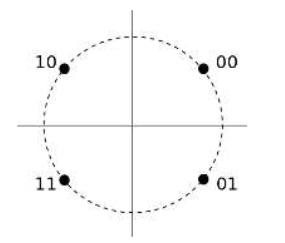 